Publicado en Madrid el 22/02/2021 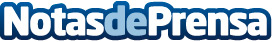 Tener la bomba de calor adecuada es garantía de ahorro, según Piscinas LaraLa piscina es ese paraíso veraniego que regala momentos refrescantes en las épocas más calurosas del año. Sin embargo, la piscina, además de ser un elemento de ocio veraniego, también puede ser un elemento terapéutico para otras épocas del año, siempre que se cuente con la bomba de calor adecuadaDatos de contacto:Piscinas Lara913 071 933Nota de prensa publicada en: https://www.notasdeprensa.es/tener-la-bomba-de-calor-adecuada-es-garantia Categorias: Nacional Bricolaje Jardín/Terraza Otras Industrias http://www.notasdeprensa.es